Höhere Bundeslehranstalten und Bundesfachschulenfür wirtschaftliche BerufeA-2500 Baden, Germergasse 5Tel: 02252/89151 Fax: 02252/89151-150E-Mail: office@hlabaden.at Web: www.hlabaden.at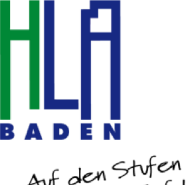 INFORMATIONEN ZUR AKTUELLEN COVID-19-SITUATIONUnterrichtsorganisation ab 12.04.2021Liebe Schülerinnen und Schüler! Sehr geehrte Erziehungsberechtigte!08.04.2021Aufgrund des Erlasses des Bildungsministeriums gelten für den Schulbetrieb ab 12.04.2021 nach heutigem Wissensstand und bis auf Weiteres folgende Regelungen für unseren Schulstandort:Unterrichtsbetrieb von 12.04.2021 bis einschließlich 16.04.2021:Ab 12.04.2021 wechseln die Schülerinnen und Schüler der Sekundarstufe II (Oberstufe) in NÖ bis inklusive 16.04.2021 in die Fernlehre. Ausgenommen vom ortsungebundenen Unterricht sind:Schularbeiten in den 3. Jahrgängen,fachpraktischer Unterricht in der 3fw und den 4. Jahrgängen der HLWAbschlussklassen (alle 5.JG und 3fw) sind im Schichtbetrieb in Präsenz mit folgender Einteilung:(voraussichtlicher) Unterrichtsbetrieb ab dem 19.04.2021:Ab dem 19.04.2021 wechseln wieder alle Schülerinnen und Schüler der Sekundarstufe II (Oberstufe) in NÖ  voraussichtlich wiederum in den Präsenzunterricht in Form des Schichtbetriebs, und zwar nach folgendem Muster:In der Folgewoche tauschen die Gruppen die Präsenz- und HÜ-Tage.WebUntis:Der Stundenplan und die Raumbelegungen sind über WebUntis abrufbar. Bitte schaut regelmäßig in WebUntis, da sich in der momentanen Situation Änderungen auch sehr kurzfristig ergeben können und  ruft bitte auch regelmäßig eure Mails ab.LMS:Die Arbeitsaufträge in der Fernlehre bzw. im Flexiblen Distance Learning können weiterhin im LMS- Kalender eingesehen werden.(weiterhin) verschärfte Präventions- und Hygienemaßnahmen:Die Schule darf nur mit einer gutsitzenden FFP2 Maske betreten werden. Dieser MNS darf während des  gesamten Aufenthalts im Schulgebäude nicht abgenommen werden (auch nicht im Klassenraum).Regelmäßige Maskenpausen sind vorgesehen. Außerhalb des Klassenraums ist (wenn möglich) ein        Mindestabstand von 2 Metern einzuhalten.Antigen-Selbsttests:Der Antigen-Selbsttest stellt ein wichtiges Instrument für die Sicherheit am Schulstandort dar und schafft so die Möglichkeit, möglichst schnell wieder zu einem weitestgehend normalen Schulbetrieb zurückzukehren. Wer an diesen Tests nicht teilnehmen möchte, bleibt im Homeschooling.Mit freundlichen Grüßen,OStR Prof. Mag. Elisabeth Scheicher-Gálffy e.h.SchulleiterinGruppe 1Gruppe 2Montag, 12.04.2021Dienstag, 13.04.2021Schichtbetrieb als  PräsenzunterrichtSchichtbetrieb als      HÜ-TageMittwoch, 14.04.2021Donnerstag, 15.04.2021Schichtbetrieb alsHÜ-TageSchichtbetrieb alsPräsenzunterrichtFreitag, 16.04.2021Flexibles Distance LearningFlexibles Distance LearningGruppe 1Gruppe 2Montag, 19.04.2021Dienstag, 20.04.2021Schichtbetrieb als HÜ-TageSchichtbetrieb als PräsenzunterrichtMittwoch, 21.04.2021Donnerstag, 22.04.2021Schichtbetrieb alsPräsenzunterrichtSchichtbetrieb alsHÜ-TageFreitag, 23.04.2021Flexibles Distance LearningFlexibles Distance Learning